					ПРЕСС-РЕЛИЗ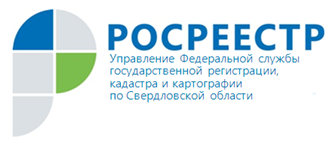 На страже геодезических пунктов УправлениемРосреестра по Свердловской области на постоянной основе проводится обследование геодезических пунктов в целях установления фактов их сохранности, уничтожения или повреждения.Данные мероприятия проводятся в рамках реализации полномочий по учету и обеспечению охраны пунктов государственной геодезической сети, сетей специального назначения.Напомним, что Российская Федерация покрыта государственной геодезической сетью и образуемыми от нее сетями специального назначения, которые позволяют равномерно и с необходимой точностью распространить на всю территорию страны единую систему координат и высот, выполнять геодезические и картографические работы, обеспечить решение множества инженерно-технических задач.Геодезический пункт представляет собой сооружение, которое включает центр геодезического пункта и внешнее оформление. Так, при очередном выездном обследовании специалистами отдела геодезии и картографии УправленияРосреестра по Свердловской области был обнаружен факт того, что неравнодушная жительница деревни Токарева сохраняет и поддерживает в пригодном для проведения работ состоянии пункт полигонометрии, расположенный на ул. Ворошилова рядом с ее земельным участком. Заместитель начальника отдела геодезии и картографии Алёна Солдатова отмечает, что согласно ЗК РФ, Федерального закона от 30.12.2015 № 431-ФЗ «О геодезии, картографии…» обязанность сохранять указанные геопункты возложена на правообладателей объектов недвижимости, на которых они расположены. Также в обязанности правообладателей объектов недвижимости входит уведомление Управления обо всех случаях повреждения или уничтожения указанных пунктов, предоставление возможности подъезда (подхода) к ним при выполнении геодезических и картографических работ, а также при проведении ремонта и восстановления указанных пунктов.Управление Росреестра по Свердловской области выражает благодарность жительнице деревни Токарева за ее действия по обеспечению сохранности пунктаполигонометрии,оценивает это как пример добросовестного соблюдения требований законодательства.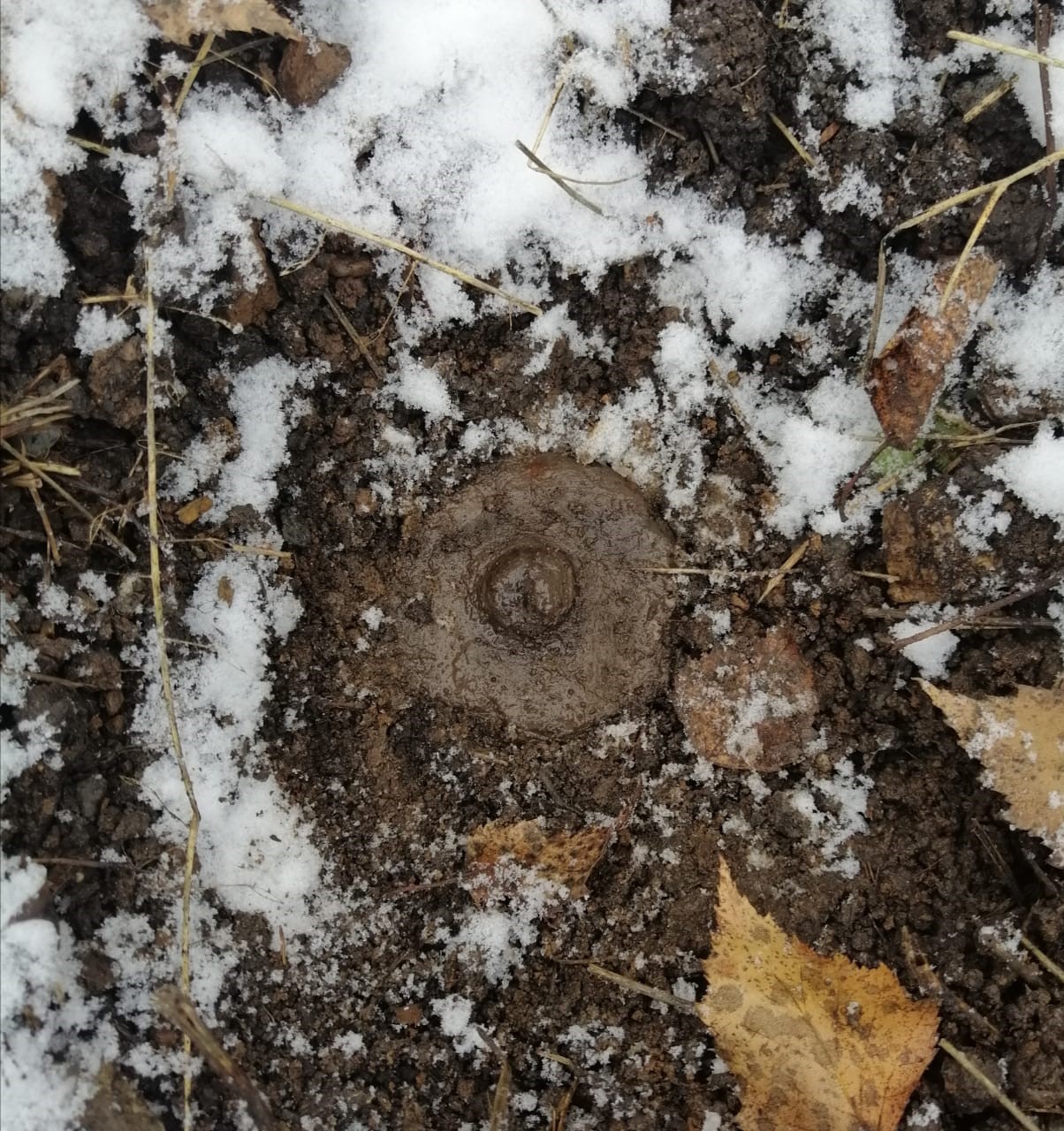 Контакты для СМИпресс-служба Управления Росреестра по Свердловской области ГалинаЗилалова, тел. 8(343) 375-40-81,эл. почта: press66_rosreestr@mail.ru